Об утверждении регламента работы административной комиссии муниципального образования город КанскВ соответствии с Законом Красноярского края от 23.04.2009 № 8-3168 «Об административных комиссиях в Красноярском крае», Решением Канского городского Совета депутатов «О создании административной комиссии муниципального образования город Канск» от 26.11.2015 № 3-2, руководствуясь ст. ст. 30, 35 Устава города Канска, ПОСТАНОВЛЯЮ:1. Утвердить Регламент работы административной комиссии муниципального образования город Канск согласно приложению.2. Ведущему специалисту Отдела культуры администрации г. Канска опубликовать данное постановление в газете «Канский вестник» и разместить на официальном сайте администрации города Канска в сети Интернет.3. Отменить постановление администрации города Канска от 19.10.2009 № 1628 «Об утверждении регламента работы административной комиссии муниципального образования город Канск».4. Контроль за исполнением данного постановления возложить на первого заместителя главы города по вопросам жизнеобеспечения П.Н.Иванца.5. Постановление вступает в силу со дня опубликования.Глава города Канска                                                                         А.М.БересневПриложениек постановлениюАдминистрации г. КанскаОт  15.05.2019 г. № 421Регламент работы административной комиссии муниципального образования города Канска1.Общие положения1.1. Настоящий Регламент устанавливает единые правила организации работы административной комиссии города Канска (далее – административная комиссия) при производстве по делам об административных правонарушениях и наложении административных наказаний в соответствии с Кодексом Российской Федерации об административных правонарушениях (далее - КоАП РФ) и Закона Красноярского края от 02.10.2008 № 7-2161 «Об административных правонарушениях» (далее – Закон Красноярского края «Об административных правонарушениях»), а так же порядок учета, регистрации, хранения дел об административных правонарушениях.1.2. Заседания административной комиссии проводятся по мере необходимости, которую определяет председатель с периодичностью, обеспечивающей соблюдение установленных законом сроков рассмотрения дел об административных правонарушениях.1.3. Производство по делам об административных правонарушениях осуществляется в соответствии с КоАП РФ.1.4. Процессуальные действия и решения оформляются в соответствии с КоАП РФ, на бланках процессуальных документов, предусмотренных в приложении к настоящему регламенту.1.5. Заседание административной комиссии является правомочным, если в нем принимает участие не менее 1/2 от числа членов комиссии.  Отсутствие кворума влечет недействительность принятого решения.2. Организация делопроизводства, учет, оформление, ведение и хранение дел об административных правонарушениях2.1 Общие положения:2.1.1. В административной комиссии председатель административной комиссии руководит делопроизводством.2.1.2 Ответственным за ведение делопроизводства, учет и сохранность документов является ответственный секретарь административной комиссии.2.2Требования к подготовке документов:2.2.1.	При подготовке и оформлении документов административной комиссии используются реквизиты организационно-распорядительной документации, состав которых определен ГОСТ Р 6.30-2003 «Унифицированные системы документации. Требования к оформлению документов»;2.2.2.Бланк административной комиссии - стандартный лист бумаги с нанесенными на нем реквизитами административной комиссии: полное наименование административной комиссии, почтовый индекс и адрес нахождения административной комиссии и номера телефонов;2.2.3.	Бланки административной комиссии изготавливают с помощью средств вычислительной техники на стандартных листах бумаги формата А4 (210 х 297мм).Каждый лист документа, оформленный как на бланке, так и без него, должен иметь поля не менее: левое - ; правое ; верхнее - ; нижнее - 20мм.2.2.4 При подготовке документов применяется текстовый редактор Microsoft Office Word версии 6.0 и выше с использованием шрифтов Times New Roman Суr размером № 11-12 для оформления табличных материалов, №14 для оформления текста.2.3.	Порядок приема, отправления дел об административных правонарушениях и корреспонденции:2.3.1	Документы, поступающие в административную комиссию, принимаются ответственным секретарем из приемной главы города Канска или непосредственно.2.3.2	Ответственный секретарь административной комиссии вскрывает пакеты, проверяет соответствие административных дел и других материалов описи, а затем ставит на первой странице дела (письма и т.п.) отметку, в которой указывает дату поступления материала в административную комиссию, регистрационный номер документа по журналу учета входящей корреспонденции (Приложение 23).Если при вскрытии пакетов будет обнаружено отсутствие какого-либо документа или приложения к нему, об этом составляется акт, один экземпляр которого направляется отправителю, а второй приобщается к полученным документам.2.3.3.	Поступившие в административную комиссию дела, материалы и иные документы, в том числе присланные электронной почтой, факсимильной связью, а также телеграммы регистрируются в журнале учета входящей корреспонденции.2.3.4. Лицо, предоставившее материалы непосредственно в административную комиссию, может представить дополнительную копию сопроводительного письма либо иного представленного документа, на которой по его просьбе ставится дата и указывается фамилия лица, принявшего документы, после чего копия возвращается заявителю.2.3.5. Регистрация направленных из административной комиссии административных дел, других документов, в том числе при их направлении электронной почтой, факсимильной связью, производится в журнале регистрации исходящей корреспонденции. Исходящий номер на исходящих документах должен соответствовать номеру, указанному в журнале.2.3.6. Материалы дел об административных правонарушениях направляются заказными письмами или бандеролями.2.3.7. Направление всех необходимых документов участникам производства по делу об административном правонарушении производится ответственным секретарем административной комиссии;2.3.8. Повестки по делу об административном правонарушении должны быть направлены не позднее следующего дня после назначения дела к рассмотрению. В случае невручения повестки адресату, ответственный секретарь административной комиссии обязан немедленно по возвращении повестки почтой или рассыльным выяснить причины невручения, доложить об этом председателю административной комиссии и по указанию последнего принять меры, обеспечивающие своевременное вручение повестки. Расписки о получении повесток лицами, не явившимися на заседание административной комиссии, подшиваются к материалам дела об административном правонарушении.2.4. Оформление дела об административном правонарушении:2.4.1. Все протоколы (постановления) об административных правонарушениях, поступающие в административную комиссию, регистрируются ответственным секретарем в журнале учета дел об административных правонарушениях (Приложение №23) в течение одного дня со дня их поступления;2.4.2. После рассмотрения дела административной комиссией, ответственный секретарь подшивает в обложку и нумерует в хронологическом порядке следующие документы: предшествующую заседанию комиссии переписку; вынесенные в ходе заседания определения и постановления; все приобщенные к делу в процессе заседания документы в порядке их поступления; протокол заседания комиссии, подписанный в установленном порядке; решение по результатам рассмотрения дела; внутреннюю опись дела. Все документы подшиваются в дело так, чтобы их текст был полностью виден.2.4.3. На обложке указываются наименование административной комиссии, номер дела, фамилия, имя, отчество физического лица либо фирменное наименование юридического лица, в отношении которого осуществляется производство по делу об административном правонарушении, дело, квалификация дела в соответствии со статьей Закона Красноярского края«Об административных правонарушениях» или КоАП РФ, дата поступления дела в административную комиссию и дата его рассмотрения, результат рассмотрения.2.5.В административной комиссии ведутся следующие журналы:журнал учета дел об административных правонарушениях;журнал учета лиц, подвергнутых наказанию;журнал входящей и исходящей корреспонденции.2.6.	Журналы учета дел должны быть пронумерованы, прошнурованы, скреплены печатью. Все записи в журнале учёта делаются разборчиво, чернилами синего или фиолетового цвета.2.7. Журналы, которые ведутся в административной комиссии, являются документами внутреннего пользования и не могут передаваться или выдаваться организациям, физическим или должностным лицам без разрешения председателя административной комиссии за исключением случаев, предусмотренных законодательством Российской Федерации.3. Порядок подготовки дела об административном правонарушении к рассмотрению3.1. При подготовке к рассмотрению дела об административном правонарушении выясняются следующие вопросы:3.1.1Относится ли к компетенции административной комиссии рассмотрение данного дела в соответствии со ст. 14.2Закона Красноярского края «Об административных правонарушениях».3.1.2Надлежащим ли лицом составлен протокол об административном правонарушении.3.1.3Имеются ли все необходимые подписи в документах, соответствует ли предложенная стороной обвинения квалификация содеянного описанию правонарушения, правильно ли указаны: номер абзаца, подпункта, пункта, части, статьи закона или иного нормативного правового акта Красноярского края, муниципального правового акта, за нарушение которых установлена административная ответственность; статья Закона Красноярского края«Об административных правонарушениях» или КоАП РФ, предусматривающая такую ответственность. В случае, если в протоколе не имеется необходимых подписей, квалификация содеянного не соответствует описанию правонарушения, неверно указана статья Закона Красноярского края«Об административных правонарушениях» или КоАП РФ, такой протокол и другие материалы дела возвращаются должностному лицу, составившему протокол.3.1.4Имеются ли обстоятельства, исключающие возможность рассмотрения данного дела членом административной комиссией в соответствии со ст. 29.2 КоАП РФ. При наличии обстоятельств, предусмотренных ст.29.2 КоАП РФ член административной комиссии обязан заявить самоотвод путем подачи заявления председателю комиссии. Лицо, в отношении которого ведется производство по делу, потерпевший, законный представитель физического или юридического лица, защитник, прокурор вправе заявить отвод члену административной комиссии. Заявление об отводе рассматривается административной комиссией, по результатам рассмотрения выносится определение об удовлетворении заявления либо об отказе в его удовлетворении;3.1.5Соответствуют ли протокол об административном правонарушении и другие процессуальные документы требования законодательства.3.1.6Имеются ли обстоятельства, исключающие производство по делу в соответствии со ст. 24.5 КоАП РФ.3.1.7Достаточно ли имеющихся по делу материалов для его рассмотрения по существу.3.1.8Имеются ли ходатайства и отводы.3.2. При подготовке к рассмотрению дела об административном правонарушении разрешаются следующие вопросы, по которым в случае необходимости выносится определение:3.2.1 о назначении времени и места рассмотрения дела (Приложение №1);3.2.2 о вызове участников по делу об административном правонарушении (Приложение №2);3.2.3 об истребовании дополнительных необходимых дополнительных материалов по делу об административном правонарушении (Приложение №3);3.2.4 об отложении рассмотрения дела об административном правонарушении (Приложение №4);3.2.5 о возвращении протокола об административном правонарушении и других материалов по делу (Приложение №5);3.2.6 о передаче протокола об административном правонарушении и других материалов дела на рассмотрение по подведомственности (Приложение №6);3.2.7 о приводе физического лица (законного представителя юридического лица), в отношении которого ведется производство по делу об административном правонарушении (Приложение №7).3.3. При наличии обстоятельств, исключающих производство по делу об административном правонарушении, выносится постановление о прекращении производства по делу об административном правонарушении (Приложение №8).4.Порядок рассмотрения дела об административном правонарушении4.1. По общему правилу дело об административном правонарушении рассматривается по месту его совершения. Исключением из этого правила является рассмотрение дела по ходатайству лица, в отношении которого ведется производство по делу об административном правонарушении, по месту жительства данного лица.4.2. Дело об административном правонарушении рассматривается в пятнадцатидневный срок со дня получения административной комиссией протокола об административном правонарушении и других материалов дела. В случае поступления ходатайств от участников производства по делу об административном правонарушении, либо в случае необходимости в дополнительном выяснении обстоятельств дела, срок рассмотрения дела может быть продлен административной комиссией, но не более чем на один месяц. О продлении указанного срока административная комиссия выносит мотивированное определение (Приложение №9).4.3. Рассмотрение дела по существу проводится административной комиссией в порядке, установленном ст. 29.7 КоАП РФ.4.4. В случае необходимости выносится определение:4.4.1 об отложении рассмотрения дела в случаях, предусмотренных п.7 ч.1 ст. 29.7 КоАП РФ;4.4.2 о приводе лица, участие которого признается обязательным при рассмотрении дела;4.4.3 о передаче дела на рассмотрение по подведомственности в соответствии со ст.29.5 КоАП РФ.4.5. При рассмотрения дела об административном правонарушении оглашается протокол об административном правонарушении, а при необходимости иные материалы дела. Заслушиваются объяснения лица, в отношении которого ведется производство по делу об административном правонарушении, показания других лиц, участвующих в производстве по делу, исследуются иные доказательства, а в случае участия прокурора в рассмотрении дела, заслушивается его заключение.4.6.  При назначении административного наказания необходимо учесть обстоятельства, смягчающие административную ответственность (ст.4.2 КоАП РФ) и обстоятельства, отягчающие административную ответственность (ст.4.3 КоАП РФ). 4.7. В случае необходимости осуществляются другие процессуальные действия в соответствии с действующим законодательством Российской Федерации.5. Протокол о рассмотрении дела об административном правонарушении5.1. О рассмотрении административной комиссией дела об административном правонарушении, ответственным секретарем ведется протокол о рассмотрении административной комиссией дела об административном правонарушении  (Приложение №10).5.2. В протоколе заседания административной комиссии о рассмотрении дела об административном правонарушении  в соответствии со ст. 29.8 КоАП РФ указывается:5.2.1 дата и место рассмотрения дела;5.2.2 наименование и состав административной комиссии;5.2.3 событие рассматриваемого административного правонарушения;5.2.4 сведения о явке лиц, участвующих в рассмотрении дела, об извещении отсутствующих лиц в установленном порядке;5.2.5 отводы, ходатайства и результаты их рассмотрения;5.2.6 объяснения, показания, пояснения и заключения лиц, участвующих в рассмотрении дела;5.2.7 документы, исследованные при рассмотрении дела.5.3. Ответственность за полное и объективное отражение в протоколе хода разбирательства дела возлагается на председателя административной комиссии.5.4. Протокол о рассмотрении дела об административном правонарушении подписывается председательствующим в заседании административной комиссии и секретарем заседания административной комиссии.5.5. Протокол считается оформленным с момента его подписания. Отсутствие подписи в протоколе лишает его юридической значимости.6.Решения по результатам рассмотрения дела об административном правонарушении6.1. По результатам рассмотрения дела об административном правонарушении административной комиссией может быть вынесено постановление:6.1.2  О назначении административного наказания (Приложение №12, 13);6.1.3 О прекращении производства по делу об административном правонарушении в случаях, предусмотренных ч.1п.1.1 статьи 29.9 КоАП РФ (Приложение № 8).6.2. В постановлении по делу об административном правонарушении должны быть указаны:6.2.1 Наименование и состав административной комиссии;6.2.2 Дата и место рассмотрения дела;6.2.3 Сведения о лице, в отношении которого рассмотрено дело;6.2.4 Обстоятельства, установленные при рассмотрении дела;6.2.5Статья Закона Красноярского края «Об административных правонарушениях», либо статья КоАП РФ, предусматривающая административную ответственность за совершение административного правонарушения, либо основания прекращения производства по делу;6.2.6 Мотивированное решение по делу;6.2.7 Срок и порядок обжалования постановления.6.3. Постановление по делу об административном правонарушении принимается простым большинством голосов членов административной комиссии, присутствующих на заседании. 6.4. Постановление по делу об административном правонарушении подписывается председателем административной комиссии. На постановлении ставится печать административной комиссии.6.5. Постановление по делу об административном правонарушении объявляется немедленно после рассмотрения дела.6.6. Копия постановления по делу об административном правонарушении вручается под расписку физическому лицу, или законному представителю физического лица, или законному представителю юридического лица, в отношении которых оно вынесено, а также потерпевшему по его просьбе либо высылается указанным лицам по почте заказным почтовым отправлением в течение трех дней со дня вынесения указанного постановления.6.7. По результатам рассмотрения дела об административном правонарушении административной комиссией выносится определение:6.7.1 о передаче дела судье, в орган, должностному лицу, уполномоченным налагать административные наказания иного вида или размера, либо применять иные меры воздействия в соответствии с законодательством Российской Федерации; 6.7.2 о передаче дела на рассмотрение по подведомственности, если выяснено, что рассмотрение дела не относится к компетенции административной комиссии.6.8. В определении по делу об административном правонарушении должны быть указаны:6.8.1 наименование и состав административной комиссии;6.8.2 дата и место рассмотрения дела;6.8.3 сведения о лице, которое подало заявление, ходатайство, либо в отношении которого рассмотрены материалы дела;6.8.4 содержание ходатайства, заявления;6.8.5 обстоятельства, установленные при рассмотрении заявления, ходатайства, материалов дела;6.8.6 решение, принятое по результатам рассмотрения заявления, ходатайства, материалов дела.6.9. Определение по делу об административном правонарушении принимается простым большинством голосов членов административной комиссии, присутствующих на заседании.6.10. Определение по делу об административном правонарушении подписывается председателем административной комиссии, на постановлении ставится печать административной комиссии.6.11. При установлении причин административного правонарушения и условий, способствующих его совершению, административная комиссия вносит в соответствующие организации и соответствующим должностным лицам представление о принятии мер по устранению указанных причин и условий (Приложение №22).6.12 Исправление описки, опечатки или арифметической ошибки оформляется определением (Приложение №20).7.Исполнение постановления по делу об административном правонарушении7.1. Постановление по делу об административном правонарушении вступает в законную силу после истечения срока, установленного для обжалования постановления по делу об административном правонарушении, если указанное постановление не было обжаловано или опротестовано.Срок для обжалования постановления по делу об административном правонарушении составляет десять суток со дня вручения физическому лицу или законному представителю физического лица, или законному представителю юридического лица, в отношении которых оно вынесено, а также потерпевшему, или получения указанными лицами копии постановления. Отсчет срока начинается со следующего дня после даты вручения или получения копии постановления лицом, правомочным его обжаловать. Момент окончания срока определяется по общим правилам, применяемым и в уголовном, и в гражданском процессе. Срок истекает в 24 часа последнего десятого дня. Если окончание срока приходится на нерабочий день, то последним днем срока считается первый, следующий за ним, рабочий день. 7.2. Постановление о назначении административного наказания в виде предупреждения исполняется административной комиссией самостоятельно путем вручения под расписку физическому лицу или законному представителю физического лица, или законному представителю юридического лица, в отношении которых оно вынесено, а также потерпевшему по его просьбе либо направления указанным лицам заказным почтовым отправлением в течение трех дней со дня вынесения указанного постановления.7.4. Административный штраф должен быть уплачен лицом, привлеченным к административной ответственности, не позднее тридцати дней со дня вступления постановления о наложении административного штрафа в законную силу либо со дня истечения срока отсрочки или срока рассрочки. Сумма административного штрафа вносится или перечисляется лицом, привлеченным к административной ответственности, в банк или в иную кредитную организацию либо платежному агенту, осуществляющему деятельность по приему платежей физических лиц, или банковскому платежному агенту, осуществляющему деятельность в соответствии с законодательством о банках и банковской деятельности. 7.5. Контроль за исполнением вступивших в законную силу постановлений о наложении административного штрафа осуществляет ответственный секретарь. Информацию об оплате административного штрафа ответственный секретарь имеет возможность получать в МКУ «ЦБ». При представлении лицом, привлеченным к административной ответственности, документа, свидетельствующего об уплате административного штрафа, ответственный секретарь производит сверку с данными, полученными в МКУ «ЦБ» о поступлении указанных денежных средств на соответствующий счет.7.6. При отсутствии документа, свидетельствующего об уплате административного штрафа, а также при отсутствии информации о поступлении денежных средств на соответствующий счет по истечении тридцати дней со дня вступления постановления о наложении административного штрафа в законную силу, либо со дня истечения срока отсрочки или срока рассрочки, административная комиссия направляет заявление о возбуждении исполнительного производства (Приложение №15) с приложением постановления о наложении административного штрафа в отдел судебных приставов по месту жительства физического лица (месту нахождения юридического лица) для взыскания суммы административного штрафа в порядке, предусмотренном федеральным законодательством.  7.7. При наличии обстоятельств, вследствие которых исполнение постановления о назначении административного наказания в виде административного штрафа невозможно в установленные сроки, административная комиссия, вынесшая постановление, может отсрочить исполнение постановления на срок до одного месяца. С учетом материального положения лица, привлеченного к административной ответственности, уплата административного штрафа может быть рассрочена административной комиссией на срок до трех месяцев, на основании письменного заявления и подтверждающих материалов.7.8. Решение по вопросам об отсрочке, о рассрочке, приостановлении исполнения постановления о назначении административного наказания выносится в виде определения (Приложения №№ 16-18). Копия определения вручается под расписку физическому лицу или законному представителю физического лица, или законному представителю юридического лица, в отношении которых оно вынесено, а также потерпевшему. При отсутствии указанных лиц копии определения высылаются им в течение трех дней со дня его вынесения, о чем делается соответствующая запись в деле.7.10. Административная комиссия, вынесшая постановление о назначении административного наказания, прекращает исполнение постановления в случаях: издания акта амнистии, если такой акт устраняет применение наказания; отмены или признания утратившими силу закона или его положения, устанавливающих административную ответственность за содеянное; смерти лица, привлеченного к административной ответственности, или объявления его умершим в соответствии со статьей 45 ГК РФ; истечения сроков давности исполнения постановления о назначении административного наказания; отмены постановления по результатам рассмотрения жалобы или протеста на постановление и (или) последующего решения; вынесения постановления о прекращении исполнения постановления о назначении административного наказания. Указанное решение выносится в виде постановления о прекращении исполнения постановления об административном правонарушении (Приложение №19).7.11. Рассмотрение вопросов, связанных с исполнением постановления о назначении административного наказания (об отсрочке, рассрочке, приостановлении, прекращении), осуществляется в трехдневный срок со дня возникновения основания для разрешения соответствующего вопроса.7.12. Исполнительное производство оканчивается, когда исполнение произведено полностью, то есть административный штраф взыскан, либо когда исполнение не производилось или произведено не полностью по причинам, предусмотренным федеральным законодательством.8. Составление протокола об административном правонарушении8.1 О совершении административного правонарушения составляется протокол, за исключением случаев, предусмотренных статьей 28.4, частями 1, 3 и 4 статьи 28.6КоАП РФ.8.2. В протоколе об административном правонарушении указываются дата и место его составления, должность, фамилия и инициалы лица, составившего протокол, сведения о лице, в отношении которого возбуждено дело об административном правонарушении, фамилии, имена, отчества, адреса места жительства свидетелей и потерпевших, если имеются свидетели и потерпевшие, место, время совершения и событие административного правонарушения, статья настоящего Кодекса или закона субъекта Российской Федерации, предусматривающая административную ответственность за данное административное правонарушение, объяснение физического лица или законного представителя юридического лица, в отношении которых возбуждено дело, иные сведения, необходимые для разрешения дела.8.3. При составлении протокола об административном правонарушении физическому лицу или законному представителю юридического лица, в отношении которых возбуждено дело об административном правонарушении, а также иным участникам производства по делу разъясняются их права и обязанности, предусмотренные настоящим Кодексом, о чем делается запись в протоколе.8.4. Физическому лицу или законному представителю юридического лица, в отношении которых возбуждено дело об административном правонарушении, должна быть предоставлена возможность ознакомления с протоколом об административном правонарушении. Указанные лица вправе представить объяснения и замечания по содержанию протокола, которые прилагаются к протоколу.8.5. В случае неявки физического лица, или законного представителя физического лица, или законного представителя юридического лица, в отношении которых ведется производство по делу об административном правонарушении, если они извещены в установленном порядке, протокол об административном правонарушении составляется в их отсутствие. Копия протокола об административном правонарушении направляется лицу, в отношении которого он составлен, в течение трех дней со дня составления указанного протокола.8.6. Протокол об административном правонарушении подписывается должностным лицом, его составившим, физическим лицом или законным представителем юридического лица, в отношении которых возбуждено дело об административном правонарушении. В случае отказа указанных лиц от подписания протокола, а также в случае, предусмотренном частью 4.1 настоящей статьи, в нем делается соответствующая запись.8.7. Физическому лицу или законному представителю юридического лица, в отношении которых возбуждено дело об административном правонарушении, а также потерпевшему вручается под расписку копия протокола об административном правонарушении.8.8. В протоколе об административном правонарушении указываются дата и место его составления, должность, фамилия и инициалы лица, составившего протокол, сведения о лице, в отношении которого возбуждено дело об административном правонарушении, фамилии, имена, отчества, адреса места жительства свидетелей и потерпевших, если имеются свидетели и потерпевшие, место, время совершения и событие административного правонарушения, статья настоящего Кодекса или закона субъекта Российской Федерации, предусматривающая административную ответственность за данное административное правонарушение, объяснение физического лица или законного представителя юридического лица, в отношении которых возбуждено дело, иные сведения, необходимые для разрешения дела.8.9. При составлении протокола об административном правонарушении физическому лицу или законному представителю физического лица, или законному представителю юридического лица, в отношении которых возбуждено дело об административном правонарушении, а также иным участникам производства по делу разъясняются их права и обязанности, предусмотренные настоящим Кодексом, о чем делается запись в протоколе.8.10. Физическому лицу или законному представителю физического лица, или законному представителю юридического лица, в отношении которых возбуждено дело об административном правонарушении, должна быть предоставлена возможность ознакомления с протоколом об административном правонарушении. Указанные лица вправе представить объяснения и замечания по содержанию протокола, которые прилагаются к протоколу.8.11. В случае неявки физического лица, или законного представителя физического лица, или законного представителя юридического лица, в отношении которых ведется производство по делу об административном правонарушении, если они извещены в установленном порядке, протокол об административном правонарушении составляется в их отсутствие. Копия протокола об административном правонарушении направляется лицу, в отношении которого он составлен, в течение трех дней со дня составления указанного протокола.8.12. Протокол об административном правонарушении подписывается должностным лицом, его составившим, физическим лицом или законным представителем юридического лица, в отношении которых возбуждено дело об административном правонарушении. В случае отказа указанных лиц от подписания протокола, а также в случае, предусмотренном частью 4.1 настоящей статьи, в нем делается соответствующая запись.8.13. Физическому лицу или законному представителю физического лица, или законному представителю юридического лица, в отношении которых возбуждено дело об административном правонарушении, а также потерпевшему вручается под расписку копия протокола об административном правонарушении. (Приложение № 24)8.14. В соответствии с законодательством Российской Федерации лицам, в отношении которых ведется производство по делу об административном правонарушении, разъясняются их права, предусмотренные статьями 25.1; 25.13 КоАП РФ; статьей 51 Конституции РФ  (Приложение № 25)Первый заместитель главы города по вопросам жизнеобеспечения				                 П.Н. ИванецПриложение № 1к регламенту работы административной комиссиимуниципального образования город КанскОПРЕДЕЛЕНИЕо назначении времени и места рассмотрения дела об административном правонарушении № ______"___" ____________ 201_ г.                                                                        _______________________                                                                                                                                                                   (место вынесения определения)Административная комиссия  муниципального образования город Канскв составе: ___________________________________________________________________________________________рассмотрев материалы дела об административном правонарушении № ____________________________,возбужденного в отношении ________________________________________________________________________                                                            (указывается лицо, в отношении которого возбуждено производство по делу)по факту совершения административного правонарушения, предусмотренного частью ____ статьи _____ Закона Красноярского края  от 02.10.2008 № 7-2161  «Об административных правонарушениях» (КоАП РФ), ОПРЕДЕЛИЛА:	Назначить дело об административном правонарушении  № _________________________________,возбужденное в отношении  ________________________________________________________________________,(указывается лицо, в отношении которого возбуждено производство по делу)к рассмотрению  на «___» _____________ 201_ г. в «___» часов «___» минут  по адресу_____________________________________ кабинет № _____________ тел. ____________ 	Явка лица, в отношении которого возбуждено дело об административном правонарушении, обязательна.Председательствующий в заседанииадминистративной комиссии _________________________              __________________________                                                                                                  (подпись)                                                (расшифровка подписи)Приложение №2к регламенту работы административной комиссиимуниципального образования город КанскОПРЕДЕЛЕНИЕо вызове лиц (а)  по  делу об административном правонарушении № ______"___" ____________ 201_ г.                                                                        ______________________                                                                                                                                                      (место вынесения определения)Административная комиссия  муниципального образования город Канскв составе: ___________________________________________________________________________________________рассмотрев материалы дела об административном правонарушении № ____________________________,возбужденного в отношении ________________________________________________________________________(указывается лицо, в отношении которого возбуждено производство по делу)по факту совершения административного правонарушения, предусмотренного частью ____ статьи _____ Закона Красноярского края  от 02.10.2008 № 7-2161  «Об административных правонарушениях» (КоАП РФ), установила необходимость вызова лиц(а) ___________________________________________________________________________________________________________________________________(указывается лицо (лица), предусмотренное(ые) статьями 25.1, 25.2, 25.3, 25.4, 25.5, 25.8, 25.9, 25.10 КоАП РФ)Руководствуясь статьей 29.4 <1> (29.7) <2> Кодекса  Российской  Федерации  об  административных правонарушениях,ОПРЕДЕЛИЛА:______________________________________________________________________________________________________(указывается лицо (лица), предусмотренное(ые) статьями 25.1, 25.2, 25.3, 25.4, 25.5, 25.8, 25.9, 25.10 КоАП РФ)явиться в  «___» час. «___» мин.  «___» _____________201_г. по адресу: ___________________________________________________ кабинет № _____________ тел. ____________Председательствующий в заседанииадминистративной комиссии _________________________              __________________________                                                                                          (подпись)                                                             (расшифровка подписи)--------------------------------<1> Указывается на стадии подготовки дела к рассмотрению.<2> Указывается на стадии рассмотрения дела.Приложение №3к регламенту работы административной комиссиимуниципального образования город КанскОПРЕДЕЛЕНИЕоб истребовании дополнительных необходимых материалов по делу об административном правонарушении № ______"___" ____________ 201_ г.                                                                      ______________________   (место вынесения определения)Административная комиссия  муниципального образования город Канскв составе: ___________________________________________________________________________________________рассмотрев материалы дела об административном правонарушении №_____в отношении ______________________________________________________________________________________________________(указывается лицо, в отношении которого возбуждено производство по делу)по факту совершения административного правонарушения, предусмотренного частью ____ статьи _____ Закона Красноярского края  от 02.10.2008 № 7-2161  «Об административных правонарушениях» (КоАП РФ), в целях всестороннего, полного и объективного рассмотрения дела об административном правонарушении,УСТАНОВИЛА:необходимость  получения  материалов (сведений), необходимых для разрешения дела.На основании изложенного и, руководствуясь ст. 26.10 КоАП РФ,ОПРЕДЕЛИЛА:_____________________________________________________________________________________(указывается название юридического лица, индивидуального предпринимателя, фамилия, имя, отчество руководителя, адрес, для должностного или физического лица фамилия, имя, отчество, адрес)в   трехдневный   срок  с  момента  получения  определения  представить  в административную комиссию по  адресу:_____________________________ кабинет № _________ тел. ____________ следующие сведения (заверенные копии документов):_____________________________________________При невозможности представления указанных сведений Вы обязаны в трехдневный срок уведомить об этом административную комиссию в  письменной  форме.Председательствующий в заседанииадминистративной комиссии _________________________              __________________________  (подпись)                                                (расшифровка подписи)Приложение №4к регламенту работы административной комиссиимуниципального образования город КанскОПРЕДЕЛЕНИЕоб отложении рассмотрения делаоб административном правонарушении № ______"___" _____________ 201_ г.                                                                   ________________________ (место вынесения определения)Административная комиссия  муниципального образования город Канскв составе:____________________________________________________________________________рассмотрев протокол об административных правонарушениях № ____ и другие материалы дела об административном правонарушении в отношении______________________________________________________________________________________________________(указывается лицо, в отношении которого возбуждено производство по делу)по факту совершения административного правонарушения, предусмотренного частью ____ статьи _____ Закона Красноярского края  от 02.10.2008 № 7-2161 «Об административных правонарушениях» (КоАП РФ),УСТАНОВИЛА:_____________________________________________________________________________________(обстоятельства, установленные при рассмотрении материалов дела об административном правонарушении; основания _____________________________________________________________________________________вынесения определения, предусмотренные п. 3, ч. 1 ст. 29.4 КоАП РФ <1> либо подп. "а", "б", "в" п. 7 ч. 1 ст. 29.7 КоАП РФ<2>)_____________________________________________________________________________________На основании изложенного и руководствуясь п. 3 ч. 1 ст. 29.4 КоАП РФ<1>либо по дп. "а", "б", "в"п. 7 ч.1 ст. 29.7 КоАП РФ<2>,ОПРЕДЕЛИЛА:1. Отложить рассмотрение дела об административном правонарушении № ____.2. Назначить новое рассмотрение дела об административном правонарушении № _______на «___» __________ 201_ г. в «___» час. «___» мин. по адресу ________________________________, кабинет № _______ тел. ____________ 3. Для рассмотрения дела вызываются следующие лица: _____________________________________________________________________________________Явка лица, в отношении которого возбуждено дело об административном правонарушении, обязательна.Председательствующий в заседанииадминистративной комиссии _________________________              __________________________(подпись)                                                 (расшифровка подписи)--------------------------------<1> Данная статья указывается при вынесении определения при подготовке к рассмотрению.<2> Данная статья указывается при вынесении определения на стадии рассмотрения дела.Приложение №5к регламенту работы административной комиссиимуниципального образования город КанскОПРЕДЕЛЕНИЕо возвращении протокола об административном правонарушении №____  и других материалов по делу "___" _____________ 201_ г.                                                                             ______________________(место вынесения определения)Административная комиссия  муниципального образования город Канскв составе: ____________________________________________________________________________при подготовке к рассмотрению дела об административном правонарушении, рассмотрев протокол об административном правонарушении № ________ и другие материалы дела об административном правонарушении в отношении ______________________________________________________________________________________________________(указывается лицо, в отношении которого возбуждено производство по делу)по факту совершения административного правонарушения, предусмотренного частью ____ статьи _____ Закона Красноярского края  от 02.10.2008 № 7-2161 «Об административных правонарушениях» (КоАП РФ),УСТАНОВИЛА:_____________________________________________________________________________________(указываются обстоятельства, свидетельствующие о составлении_____________________________________________________________________________________протокола неправомочным лицом, неправильном составлении протокола_____________________________________________________________________________________либо неполноте представленных материалов, которая не может быть восполнена при рассмотрении дела)На основании изложенного и руководствуясь пунктом 4 части 1 статьи 29.4 и частью 3 статьи 28.8  Кодекса  Российской  Федерации  об  административных правонарушениях,ОПРЕДЕЛИЛА:	1. Возвратить __________________________________________________________________                                      (указывается орган и должностное лицо, составившее протокол)протокол об административном правонарушении № ____ и другие материалы для устранения выявленных недостатков, в срок не более трех суток с момента поступления (получения).Председательствующий в заседанииадминистративной комиссии _________________________              __________________________        (подпись)                                    (расшифровка подписи)Приложение №6к регламенту работы административной комиссиимуниципального образования город КанскОПРЕДЕЛЕНИЕо передаче протокола об административном правонарушении № ____и других материалов дела на рассмотрение по подведомственности"___" _____________ 201_ г.                                                                          _______________________                                                                                                                                                                      (место вынесения определения)Административная комиссия  муниципального образования город Канскв составе:____________________________________________________________________________рассмотрев протокол об административном правонарушении № ________ и другие материалы дела об административном правонарушении в отношении______________________________________________________________________________________________________(указывается лицо, в отношении которого возбуждено производство по делу)по факту совершения административного правонарушения, предусмотренного частью ____ статьи _____ Закона Красноярского края  от 02.10.2008 № 7-2161 «Об административных правонарушениях» (КоАП РФ),УСТАНОВИЛА:_____________________________________________________________________________________(указываются обстоятельства, свидетельствующие о не подведомственности дела_____________________________________________________________________________________об административном правонарушении административной комиссии)На основании изложенного и руководствуясь пунктом 5 части 1 статьи 29.4 <1> либо пунктом 9  части 1 статьи 29.7<2>Кодекса  Российской  Федерации  об  административных правонарушениях,ОПРЕДЕЛИЛА:	Передать по подведомственности протокол об административном правонарушении № ___ и другие материалы _____________________________________________________________________(указывается орган, в который передаются материалы дела)Председательствующий в заседанииадминистративной комиссии _________________________              __________________________                                                                                               (подпись)                                                  (расшифровка подписи)--------------------------------<1> Данная статья указывается при вынесении определения при подготовке к рассмотрению.<2> Данная статья указывается при вынесении определения при рассмотрении дела.Приложение №7к регламенту работы административной комиссиимуниципального образования город КанскОПРЕДЕЛЕНИЕо приводе физического лица (законного представителя юридического лица),в отношении которого ведется производство по делу об административном правонарушении № ________"___" _____________ 201_ г.                                                                    ________________                                                                                                                                                        (место вынесения определения)Административная комиссия  муниципального образования город Канскв составе:__________________________________________________________________рассмотрев протокол об административном правонарушении № ________ и другие материалы дела об административном правонарушении в отношении _____________________________________________________________________________________________(указывается лицо, в отношении которого возбуждено производство по делу)по факту совершения административного правонарушения, предусмотренного частью ____ статьи _____ Закона Красноярского края  от 02.10.2008 № 7-2161 «Об административных правонарушениях» (КоАП РФ),УСТАНОВИЛА:____________________________________________________________________________(излагаются основания обязательного участия лица, в отношении которого возбуждено производство по делу)	На основании изложенного и руководствуясь частью 3 статьи 25.1, статьей 27.15, частью 3 статьи 29.4 <1>, пунктом 8 части 1 статьи 29.7 <2> Кодекса Российской Федерации об административных правонарушениях,ОПРЕДЕЛИЛА:1. Применить привод: _________________________________________________(фамилия, имя, отчество, проживающего_____________________________________________________________________________(работающего, находящегося) по адресу)в административную комиссию _________________________________________________	(указывается наименование муниципального образования)по адресу  _____________________________________ кабинет № _____________ тел. «___» __________201__года к «___» час. «___» мин. для рассмотрения дела об административном правонарушении № _________.2. Исполнение определения поручить МО МВД России «Канский».Председательствующий в заседанииадминистративной комиссии ___________________              _________________________                                   (подпись)                                                      (расшифровка подписи)--------------------------------<1> Данная статья указывается при вынесении определения при подготовке к рассмотрению дела.<2> Данная статья указывается при вынесении определения при рассмотрении дела.Приложение №8к регламенту работы административной комиссиимуниципального образования город КанскПОСТАНОВЛЕНИЕо прекращении производства по делуоб административном правонарушении № __"___" _____________ 201_ г.                                             	             _______________________		                                                                                     (место вынесения постановления) Административная комиссия  муниципального образования город Канскв составе:_________________________________________________________________рассмотрев протокол об административном правонарушении № ________ и другие материалы дела об административном правонарушении в отношении _____________________________________________________________________________________________(указывается лицо, в отношении которого возбуждено производство по делу)по факту совершения административного правонарушения, предусмотренного частью ____ статьи _____ Закона Красноярского края  от 02.10.2008 № 7-2161 «Об административных правонарушениях» (КоАП РФ),УСТАНОВИЛА:___________________________________________________________________________(указываются обстоятельства дела и мотивы в соответствии с которыми дело подлежит прекращению)На основании изложенного и руководствуясь статьями  24.5, 28.9<1> либо 24.5, ч.ч. 1, 1.1 ст. 29.9 <2> либо 2.9, 24.5,ч.ч. 1, 1.1 ст. 29.9 <3>Кодекса  Российской  Федерации  об  административных правонарушениях,ПОСТАНОВИЛА:	1. Производство по  делу  об  административном  правонарушении № _________, возбужденному в отношении ___________________________________________________,(указывается лицо, в отношении которого возбуждено производство по делу)прекратить в связи ____________________________________________________________.(указывается основание, по которому прекращается дело)2. Гражданина (ку) ________________________________  признать виновным в совершении правонарушения, предусмотренного частью ____ статьи _____ Областного закона от 25.10.2002 № 273-ЗС «Об административных правонарушениях» (КоАП РФ), и учитывая малозначительность совершенного административного правонарушения  объявить устное замечание<3>.	3. Передать материалы дела об административном правонарушении № ______ прокурору (в орган предварительного следствия или в орган дознания)<4>.	Настоящее постановление по делу об административном правонарушении может  быть  обжаловано лицами, указанными в статьях 25.1 - 25.5 Кодекса Российской Федерации об административных правонарушениях, в установленном порядке. Жалоба на настоящее постановление может быть подана в течение 10суток со дня вручения или получения копии постановления. Согласно части 1 статьи 31.1 КоАП РФ постановление по делу об административном правонарушении вступает в законную силу после истечения срока, установленного для обжалования постановления по делу об административном правонарушении, если указанное постановление не было обжаловано или опротестовано.Должностное лицо _________________________________________________________(фамилия, инициалы, подпись)<1>Указывается при вынесении постановления на стадии подготовки дела к рассмотрению.<2>Указывается при вынесении постановления на стадии рассмотрения дела.<3>Указывается при вынесении постановления на стадии рассмотрения дела с учетом малозначительности совершенного административного правонарушения.<4> Указывается при необходимости.Приложение №9к регламенту работы административной комиссиимуниципального образования город КанскОПРЕДЕЛЕНИЕо продлении срока рассмотрения дела об административном правонарушении № "___" _____________ 201_ г.                                                                 _____________________                                                                                                                                                        (место вынесения определения)Административная комиссия  муниципального образования город Канскв составе ________________________________________________________________рассмотрев протокол об административном правонарушении № ________ и другие материалы дела об административном правонарушении в отношении_____________________________________________________________________________(указывается лицо, в отношении которого возбуждено производство по делу)по факту совершения административного правонарушения, предусмотренного частью ____ статьи _____ Закона Красноярского края от 02.10.2008 № 7-2161 «Об административных правонарушениях» (КоАП РФ),УСТАНОВИЛА:_____________________________________________________________________________(указываются мотивы продления сроков рассмотрения в соответствии с частью 2 статьи 29.6 КоАП РФ)На основании изложенного и руководствуясь частью 2 статьи 29.6 Кодекса Российской Федерации об административных правонарушениях,ОПРЕДЕЛИЛА:Продлить срок рассмотрения дела об административном правонарушении № ___на ________ дней до ________.Председательствующий в заседанииадминистративной комиссии _________________              __________________________                                                                                  (подпись)                                                    (расшифровка подписи)Приложение №10к регламенту работы административной комиссиимуниципального образования город КанскПРОТОКОЛо рассмотрении административной комиссией делаоб административном правонарушении № _____"___" _____________ 201_ г.                                                                    _______________                                                                                                                                                         (место вынесения определения)Административная комиссия  муниципального образования город Канскв составе _____________________________________________________________________с участием ____________________________________________________________________(указывается фамилия, имя, отчество, документ, удостоверяющий полномочия и процессуальное положениеучастника производства по делу об административном правонарушении)рассмотрела в______________ заседании дело об административном правонарушении №, (открытом/закрытом)по части ____ статьи _____ Закона Красноярского края  от 02.10.2008 № 7-2161  «Об административных правонарушениях» (КоАП РФ) в отношении______________________________________________________________(указывается лицо, в отношении которого возбуждено производство по делу)На заседании административной комиссии явились:___________________________Из вызванных в заседание административной комиссии лиц не явились:__________Не явившиеся в заседание административной комиссии лица были извещены _____(указать способ извещения и реквизиты уведомления о вручении почтового отправления)Участникам производства по делу об административном правонарушении разъяснены их права и обязанности.Заявленные отводы и результаты их рассмотрения ____________________________Заявленные ходатайства и результаты их рассмотрения ________________________Оглашается протокол об административном правонарушении от ___________ №,а также иные материалы дела _________________________________________________(излагается событие административного правонарушения)Заслушиваются объяснения (показания, пояснения, заключения): _____________________________________________________________________________(физического лица, законного представителя юридического лица, других участников производства по делу об административном правонарушении)Исследуются иные доказательства по делу об административном правонарушении: По результатам рассмотрения дела об административном правонарушении № _____административная комиссия принимает постановление (определение): _____________________________________________________________________________(указывается вид постановления или определения в соответствии со статьями 29.4, 29.9 Кодекса Российской Федерации об административных правонарушениях)Голосовали: ____________; за - ________; против - ________.Председательствующий в заседанииадминистративной комиссии ___________________              _______________________                                                                                    (подпись)                                         (расшифровка подписи)Секретарь заседанияадминистративной комиссии___________________     ______________________                                                                               (подпись)                                      (расшифровка подписи)Приложение №11к регламенту работы административной комиссиимуниципального образования город КанскРАСПИСКАоб ознакомлении с правами и обязанностями"___" _____________ 201_ г.                                                                 _____________________                                                                                                                                                      (место составления)	Мне ______________________________________________________________                       (фамилия, имя, отчество участника производства по делу об  административном правонарушении)разъяснены мои права и обязанности  в соответствии со статьей 25.1 <1>, 25.4 <2>, 25.5<3>,  25.6 <4>, 25.7 <5>, 25.8 <6>, 25.9 <7>, 25.10 <8>  Кодекса  Российской  Федерации  об  административных правонарушениях.Я предупрежден(а) об административной ответственности по статье 17.9  Кодекса  Российской  Федерации  об  административных правонарушениях <4>, <6>, <7>, <8>.Секретарь заседанияадминистративной комиссии       _________________      ________________________  (подпись)                                       (расшифровка подписи)--------------------------------------------------------------------------------------------------------------------------------------------<1> Данная статья указывается в отношении правонарушителя. <2> Данная статья указывается в отношении законного  представителя юридического лица.<3> Данная статья указывается в отношении защитника или представителя.<4> Данная статья указывается в отношении свидетеля.<5>Данная статья указывается в отношении понятого.<6>Данная статья указывается в отношении специалиста.<7>Данная статья указывается в отношении эксперта.<8>Данная статья указывается в отношении переводчика.Приложение №12к регламенту работы административной комиссиимуниципального образования город КанскПОСТАНОВЛЕНИЕо назначении административного наказания физическому лицупо делу об административном правонарушении №  ______"___" _____________ 201_ г.                                                                     ________________                                                                                                               (место вынесения постановления)Административная комиссия  муниципального образования город Канскв составе:____________________________________________________________________рассмотрев протокол об административном правонарушении № ________ и другие материалы дела об административном правонарушении в отношении_____________________________________________________________________________(указываются сведения о лице (дата и место рождения, место жительства, место работы, гражданство, паспортные данные), _____________________________________________________________________________Права  и  обязанности,  предусмотренные  ст.  51 Конституции Российской Федерации, главами 25 и 30 КоАП РФ, разъяснены,_____________________________________________________________________________(фамилия, инициалы, подпись лица, в отношении которого возбуждено дело об административном правонарушении)УСТАНОВИЛА:_____________________________________________________________________________(указываются событие, свидетельствующее об административном правонарушении, установленные обстоятельства дела)чемнарушены_________________________________________________________________(указываются ссылки на статьи, части, пункты, абзацы нормативных правовых актов, которые нарушены)тем самым совершил(а) административное правонарушение, ответственность за которое предусмотрена частью ____ статьи _____ Закона Красноярского края  от 02.10.2008 № 7-2161  «Об административных правонарушениях» (КоАП РФ).Обстоятельства правонарушения подтверждаются (протокол(ы),постановление(ия), акт(ы) и т.п.) _________________________________________________Лицо, в отношении которого ведется производство по делу об административном  правонарушении, о дате, месте и времени рассмотрения дела об административном  правонарушении был уведомлен надлежащим образом, а именно: ____________________.Обстоятельства, смягчающие административную ответственность: _______________Обстоятельства, отягчающие административную ответственность: _______________Наличие ходатайств и отводов: _____________________________________________(поступали/не поступали, результаты рассмотрения)На основании изложенного, с учетом обстоятельств, указанных в ст. 26.1 КоАП РФ, и руководствуясь ст. ст. 22.1, 29.9 КоАП РФ,ПОСТАНОВИЛА:Гражданина (ку) (Ф.И.О. полностью)____________________________________ признать виновным в совершении административного правонарушения, предусмотренного частью ____ статьи ___ Закона Красноярского края  от 02.10.2008 № 7-2161  «Об административных правонарушениях» (КоАП РФ),выразившегося в __________(описать административное правонарушение)___________________________________________________________________________, и назначить ему (ей) административное наказание в виде штрафа(предупреждения) в размере __________________________________________________ рублей,(цифрами и прописью)который должен быть внесен на: ________________________________________________(наименование получателя, номер счета и банковские реквизиты)не   позднее   30   дней   со  дня  вступления  настоящего  постановления в законную  силу. Копию документа, свидетельствующего об уплате штрафа, лицо, привлеченное к административной   ответственности,  в течение срока, установленного для уплаты штрафа в соответствии сост. 32.2 КоАП РФ, представляет по адресу _____________________________, кабинет № ___ тел. ________При отсутствии документа, свидетельствующего об уплате административного штрафа, по истечении тридцати дней со дня вступления постановления о наложении административного штрафа в законную силу, либо со дня истечения срока отсрочки или срока рассрочки, постановление направляется судебному приставу-исполнителю для взыскания суммы  административного  штрафа  в порядке, предусмотренном федеральным законодательством.В соответствии с ч. 1 ст. 20.25 КоАП РФ неуплата административного штрафа в  установленный  срок  влечет наложение административного штрафа в двукратном размере суммы неуплаченного административного штрафа, но не менее одной тысячи рублей либо административный арест на срок до пятнадцати суток.Настоящее постановление может быть обжаловано лицами, указанными в статьях 25.1-25.5 КоАП РФ в районный суд по месту нахождения административной комиссии в течение десяти суток со дня вручения или поступления копии постановления.Председательствующий в заседанииадминистративной комиссии ___________________             __________________________                                                                                                    (подпись)                                     (расшифровка подписи)                                                               М.п.    С постановлением ознакомлен:"___" _____________ 201_ г._____________                    __________________________                                                                           (подпись                                                      (инициалы, фамилия)Копия  постановления  вручена  лицу,  в отношении которого оно вынесено (или его законному представителю):"___" _____________ 201_ г.     _____                                 ______________________                                                                       (подпись)                                                       (инициалы, фамилия)Отметка о взыскании штрафа за административное правонарушение:_____________________________________________________________________________(указывается информация о неуплате в добровольном порядке, в установленные для этого законом сроки административного штрафа либо реквизиты документов, подтверждающих оплату штрафа)Ответственный секретарьадминистративной комиссии ___________________              ___________________                                                                                        (подпись)                                         (расшифровка подписи)«___» __________ 201_ годаПриложение №13к регламенту работы административной комиссиимуниципального образования город КанскПОСТАНОВЛЕНИЕо назначении административного наказания юридическому лицупо делу об административном правонарушении №  ______"___" _____________ 201_ г.                                                                 _________________                                                                                                                                                    (место вынесения постановления)Административная комиссия  муниципального образования город Канск в составе:_____________________________________________________________________рассмотрев протокол об административном правонарушении № ________ и другие материалы дела об административном правонарушении в отношении_____________________________________________________________________________(указывается полное наименование, адрес место нахождения и почтовый адрес, ОГРН, ИНН, банковские реквизиты, телефон, руководитель иные сведения)при участии:_____________________________________________________________(лицо, полномочное участвовать в рассмотрении дела, основания полномочия(устав, реквизиты доверенности и т.п.))Права  и  обязанности,  предусмотренные  ст.  51 Конституции Российской Федерации, главами 25 и 30 КоАП РФ, разъяснены, _______________________(фамилия, инициалы, подпись законного представителя юридического лица)УСТАНОВИЛА:_____________________________________________________________________________(указываются событие, свидетельствующее об административном правонарушении, установленные обстоятельства дела)чемнарушены_________________________________________________________________(указываются ссылки на статьи, части, пункты, абзацы нормативных правовых актов, которые нарушены)тем самым совершило административное правонарушение, ответственность за которое предусмотрена частью ____ статьи _____ Закона Красноярского края  от 02.10.2008 № 7-2161  «Об административных правонарушениях» (КоАП РФ).Обстоятельства правонарушения подтверждаются (протокол(ы),постановление(ия), акт(ы) и т.п.) _________________________________________________Лицо, в отношении которого ведется производство по делу об административном  правонарушении, о дате, месте и времени рассмотрения дела об административном  правонарушении было уведомлено надлежащим образом, а именно: __________________.Обстоятельства, смягчающие административную ответственность: _______________Обстоятельства, отягчающие административную ответственность: _______________Наличие ходатайств и отводов: _____________________________________________(поступали/не поступали, результаты рассмотрения)На основании изложенного, с учетом обстоятельств, указанных в ст. 26.1 КоАП РФ, и руководствуясь ст. ст. 22.1, 29.9 КоАП РФ,ПОСТАНОВИЛА:Юридическое лицо _______________________________________________ признать виновным в совершении правонарушения, предусмотренного частью ____ статьи ___ Закона Красноярского края  от 02.10.2008 № 7-2161 «Об административных правонарушениях» (КоАП РФ),выразившегося в  __________________________________                                                                                                                (описать административное правонарушение)_____________________________________________________________________________, и назначить ему административное наказание в виде штрафа(предупреждения) в размере ________________________________________________________________ рублей,(цифрами и прописью)который должен быть внесен на: _____________________________________________________________________________(наименование получателя, номер счета и банковские реквизиты)не   позднее 30 дней со дня вступления настоящего постановления в законную силу. Копия документа, свидетельствующего об уплате штрафа, представляется в течение срока, установленного для уплаты штрафа в соответствии сост. 32.2 КоАП РФ, по адресу ___________________________________________________, кабинет № _______ тел. При отсутствии  документа, свидетельствующего об уплате административного штрафа, по истечении тридцати дней со дня вступления постановления о наложении административного штрафа в законную силу, либо со дня истечения срока отсрочки или срока рассрочки, постановление направляется судебному приставу-исполнителю для взыскания суммы  административного  штрафа  в порядке, предусмотренном федеральным законодательством.В соответствии с ч. 1 ст. 20.25 КоАП РФ неуплата административного штрафа в  установленный  срок  влечет наложение административного штрафа в двукратном размере суммы неуплаченного административного штрафа, но не менее одной тысячи рублей либо административный арест на срок до пятнадцати суток.Настоящее постановление может быть обжаловано лицами, указанными в статьях 25.1-25.5 КоАП РФ в Арбитражный суд Красноярского края в течение десяти суток со дня вручения или поступления копии постановления.Председательствующий в заседанииадминистративной комиссии ___________________             __________________________                                                                                    (подпись)                                             (расшифровка подписи)                                                         М.п.    С постановлением ознакомлен:"___" _____________ 201_ г.     ___________        _________________________                                                                                (подпись)                        (инициалы, фамилия)Копия  постановления  вручена  законному представителю юридического лица:"___" ____________ 201_ г.       ___________         ________________________                                                                                 (подпись)                        (инициалы, фамилия)Отметка о взыскании штрафа за административное правонарушение:_____________________________________________________________________________(указывается информация о неуплате в добровольном порядке, в установленные для этого законом сроки административного штрафа либо реквизиты документов, подтверждающих оплату штрафа)Ответственный секретарьадминистративной комиссии ____________________             __________________________                                                                                         (подпись)                                        (расшифровка подписи)«___» __________ 201_ годаПриложение №14к регламенту работы административной комиссиимуниципального образования город КанскАКТоб отказе от получения постановления о назначения наказания по делу об административном правонарушении № ________"___" _____________ 201_ г.                                                                    ________________                                                                                                                                                                    (место составления)	Настоящим актом удостоверяем, что в нашем присутствии _____________________________________________________________________________(наименование должности, фамилия, имя, отчество)ознакомил (а)  ________________________________________________________________(фамилия, имя, отчество лица, в отношении которого вынесено постановлении (законного представителя))с постановлением о назначении наказания по делу об административном правонарушении № ____._____________________________________________________________________________(фамилия, имя, отчество лица, в отношении которого вынесено постановлении (законного представителя))от получения постановления отказался (лась).Содержание данного акта подтверждаем личными подписями:1. ________________________                                       __________________________   (подпись)                                                                                                            (расшифровка подписи)2. ________________________                                       __________________________(подпись)                                                                                                            (расшифровка подписи)Настоящий акт составил:Секретарь заседанияадминистративной комиссии __________________              __________________________                                                                                   (подпись)                                          (расшифровка подписи)Приложение №15к регламенту работы административной комиссиимуниципального образования город Канск(указывается служба судебных приставов-исполнителей по месту нахождения (месту жительства) лица, привлеченного к административной ответственности и Ф.И.О. руководителя)"___" _____________ 201_ г.                                               ЗАЯВЛЕНИЕ о возбуждении исполнительного производстваАдминистративная комиссия  муниципального образования город Канскнаправляет для исполнения постановление о наложении штрафа по делу об административном правонарушении № _______ от ___________, вынесенное в отношении ___________________________________________________________________(указывается лицо, привлеченное к административной ответственности)Указанное постановление ________________________________________________(указывается лицо, привлеченное административной ответственности)в срок, предусмотренный для добровольного исполнения, не исполнено.	На основании изложенного и руководствуясь статьей 30 Федерального закона от 02.10.2007 № 229-ФЗ «Об исполнительном производстве», прошу возбудить исполнительное производство и произвести в порядке и в сроки, установленные данным законом исполнительные действия по принудительному исполнению постановления о наложении штрафа по делу об административном правонарушении № ____________ от ______________ на сумму _______________________ рублей. (указывается сумма прописью)	О получении постановления и взыскании штрафа просьба уведомить административную комиссию.	Приложение: постановление о наложении штрафа по делу об административном правонарушении № _________ - на ___ л.Председательадминистративной комиссии __________________              __________________________                                                                                           (подпись)                                   (расшифровка подписи)Приложение №16к регламенту работы административной комиссиимуниципального образования город КанскОПРЕДЕЛЕНИЕоботсрочке исполнения постановления о наложении штрафа по делу об административном правонарушении № ______"___" _____________ 201_ г.                                                                     _______________                                                                                                                                                         (место вынесения определения)Административная комиссия муниципального образования город Канскв составе:_____________________________________________________________________рассмотрев заявление (ходатайство) и постановление о наложении штрафа по делу об административном правонарушении № ________ от «___»_______201_г., вынесенное в отношении _______________________________________________________________по факту совершения административного правонарушения, предусмотренного частью ___ статьи ____ Закона Красноярского края  от 02.10.2008 № 7-2161  «Об административных правонарушениях» (КоАП РФ), УСТАНОВИЛА:_____________________________________________________________________________(указываются обстоятельства, свидетельствующие о невозможности лица,_____________________________________________________________________________привлеченного к административной ответственности, исполнения постановления_____________________________________________________________________________о наложении штрафа в установленные сроки)_____________________________________________________________________________На основании изложенного и руководствуясь частью 1 статьи 31.5 Кодекса Российской Федерации об административных правонарушениях,ОПРЕДЕЛИЛА:Отсрочить исполнение постановления о наложении штрафа по делу об административном правонарушении № ______ на срок до __________________________.                                                                                                                                        (указывается срок до одного месяца)Председательствующий в заседанииадминистративной комиссии __________________              __________________________                                                                                           (подпись)                                    (расшифровка подписи)Приложение №17к регламенту работы административной комиссиимуниципального образования город КанскОПРЕДЕЛЕНИЕо рассрочке исполнения постановления о наложении штрафа по делу об административном правонарушении № ______"___" _____________ 201_ г.                                                                          _______________                                                                                                                   (место вынесения определения)Административная комиссия  муниципального образования город Канскв составе:_____________________________________________________________________рассмотрев заявление (ходатайство) и постановление о наложении штрафа по делу об административном правонарушении № ________ от «___»_______201_г., вынесенное в отношении ___________________________________________________________________                                                (указывается лицо, в отношении которого возбуждено производство по делу)по факту совершения административного правонарушения, предусмотренного частью __ статьи ____ Закона Красноярского края  от 02.10.2008 № 7-2161 «Об административных правонарушениях» (КоАП РФ), УСТАНОВИЛА:_____________________________________________________________________________(указываются обстоятельства, свидетельствующие о материальном положении лица,_____________________________________________________________________________привлеченного к административной ответственности)На основании изложенного и руководствуясь частью 2 статьи 31.5 Кодекса Российской Федерации об административных правонарушениях,ОПРЕДЕЛИЛА:Рассрочить исполнение постановления о наложении штрафа по делу об административном правонарушении № ______ на срок до _________________________.                                                                                                                                 (указывается срок до трех месяцев)Председательствующий в заседанииадминистративной комиссии ___________________              __________________________                                                                                        (подпись)                                                (расшифровка подписи)Приложение №18к регламенту работы административной комиссиимуниципального образования город КанскОПРЕДЕЛЕНИЕо приостановлении исполнения постановления о наложении штрафа по делу об административном правонарушении № ________"___" _____________ 201_ г.                                                                         _____________                                                                                                                                                        (место вынесения определения)Административная комиссия  муниципального образования город Канскв составе:_____________________________________________________________________рассмотрев протест ___________________________________________________________ на вступившее в законную силу постановление о наложении  штрафа по делу об административном правонарушении № ______ в отношении_____________________________________________________________________________,(указывается лицо, привлеченное к административной ответственности)руководствуясь статьей 31.6 Кодекса Российской Федерации об административных правонарушениях,ОПРЕДЕЛИЛА:	1. Приостановить исполнение постановления о наложении штрафа по делу об административном правонарушении № _________ на срок до _______________________.	2. Направить настоящее определение_______________________________________(указывается орган, должностное лицо, приводящие постановление  в исполнение)Председательствующий в заседанииадминистративной комиссии ___________________              _______________________                                                                                        (подпись)                                       (расшифровка подписи)Приложение №19к регламенту работы административной комиссиимуниципального образования город КанскПОСТАНОВЛЕНИЕо прекращении исполнения постановления по делу об административном правонарушении о назначении административного наказания №_______"___" _____________ 201_ г.                                                                   _______________                                                                                                              (место вынесения постановления)Административная комиссия муниципального образования город Канскв составе______________________________________________________________________рассмотрев постановление о назначении административного наказания в отношении _____________________________________________________________________________,(сведения о лице, в отношении которого рассмотрено дело)УСТАНОВИЛА:_____________________________________________________________________________(указываются обстоятельства, предусмотренные статьей 31.7 КоАП РФ)На основании изложенного и руководствуясь статьей 31.7 и частью 4 статьи 31.8 Кодекса Российской Федерации об административных правонарушениях,ПОСТАНОВИЛА:	Исполнение постановления о назначении административного наказания по делу об административном правонарушении №___________ прекратить.Председательствующий в заседанииадминистративной комиссии ___________________           __________________________                                                                                              (подпись)                                        (расшифровка подписи)Приложение №20к регламенту работы административной комиссиимуниципального образования город КанскОПРЕДЕЛЕНИЕоб исправлении описок, опечаток и арифметических ошибок"___" _____________ 201_ г.                                                                         _______________                                                                                                                                                         (место вынесения определения)          Административная комиссия муниципального образования город Канскв составе______________________________________________________________________рассмотрев заявление __________________________________________________________(указывается лицо)УСТАНОВИЛА:_____________________________________________________________________________(указываются обстоятельства, документы, являющиеся основаниями_____________________________________________________________________________для внесения изменений в процессуальный документ)На основании изложенного и руководствуясь ст. 29.12.1Кодекса Российской Федерации об административных правонарушениях,ОПРЕДЕЛИЛА:_____________________________________________________________________________(указывается название, дата и номер процессуального документа,_____________________________________________________________________________в который вносятся изменения, и содержание изменений)Копию настоящего определения направить _________________________________________Председательадминистративной комиссии ________________              __________________________                                                                                (подпись)                                                 (расшифровка подписи)Приложение №21к регламенту работы административной комиссиимуниципального образования город КанскОПРЕДЕЛЕНИЕоб отказе в удовлетворении ходатайства"___" _____________ 201_ г.                                                                      _____________                                                                                                                   (место вынесения определения)Административная комиссия  муниципального образования город Канскв составе______________________________________________________________________рассмотрев ходатайство ________________________________________________________(указывается лицо)по вопросу: __________________________________________________________________в рамках дела об административном правонарушении № ____________________________,УСТАНОВИЛА:_______________________________________________________________________________________________________________________________________________________________________________________________________________________________________На основании изложенного и руководствуясь ст. 24.4, ч. 1 ст. 25.1 КоАП РФ,ОПРЕДЕЛИЛА:в удовлетворении заявленного __________________________ ходатайства.                                                     (указать лицо, которое заявило ходатайство)Председательствующий в заседанииадминистративной комиссии ____________________              ________________________                                                                                            (подпись)                                      (расшифровка подписи)Приложение №22к регламенту работы административной комиссиимуниципального образования город КанскПРЕДСТАВЛЕНИЕоб устранении причин и условий, способствовавших совершению административного правонарушения"___" _____________ 201_ г.                                                                   _______________                                                                                                                                                   (место вынесения представления)Административной комиссией  муниципального образования город Канск«___» __________201_ года было рассмотрено дело об административном правонарушении, предусмотренном частью ____ статьи ____ Закона Красноярского края  от 02.10.2008 № 7-2161 «Об административных правонарушениях» (КоАП РФ), в отношении_____________________________________________________________________________(указываются лицо, в отношении которого рассмотрено дело)В ходе рассмотрения комиссией было установлено, что «___» _________ 201_, в «___» час.«___» мин. вышеуказанное лицо_________________________________________________________________________(указывается событие административного правонарушения)Полагаем, что совершение указанного правонарушения стало возможным вследствие отсутствия контроля со стороны ответственного(ых) должностного(ых) лиц(а)_____________________________________________________________________________ (указываются действия (бездействие) должностных лиц, организаций, способствующие совершению данных правонарушений)Согласно ст. 29.13 Кодекса Российской Федерации об административных правонарушениях, условия и причины, созданные руководителями организаций и другими должностными лицами, при которых совершаются административные правонарушения, должны быть устранены незамедлительно.На основании вышеизложенного, руководствуясь статьей 29.13 Кодекса Российской федерации «Об административных правонарушениях»,ПРОШУ:1. Безотлагательно рассмотреть настоящее представление и незамедлительно принять меры к устранению причин и условий, способствовавших совершению административных правонарушений.2. О принятых мерах прошу сообщить в Административную комиссию ___________________________________, в месячный срок с момента получения настоящего представления.Настоящее представление об устранении причин и условий, способствовавших совершению административного  правонарушения, может быть обжаловано в установленном законом порядке.Председательствующий в заседанииадминистративной комиссии ___________________              __________________________Приложение №23к регламенту работы административной комиссиимуниципального образования город КанскЖурнал учета дел об административных правонарушенияхПриложение №24к регламенту работы административной комиссиимуниципального образования город КанскПРОТОКОЛ №_______об административном правонарушении«___» ____________ 2019 г. ____ час. ____ мин.   Канск (____________)Я член административной комиссии муниципального образования город  Канск ______________________________________________________________________________составил настоящий протокол о том, что гражданин (должностное лицо (ИП);  юр. лицо)Ф.И.О.______________________________________________________________________(фамилия     имя     отчество гражданина, должностного лица (ИП), наименование юридического лица)Дата  рождения : _______________________________________________________________Уроженец: _________________________________________________________________________________________________________________________________________________Документ, удостоверяющий личность:_______________________________________________________________________________________________________________________________________________________________________________________________________________________________Место регистрации_____________________________________________________________ _____________________________________________________________________________Место фактического жительства:________________________________________________________________________________________________________________________________________________ тел. _______________________Работающий (ая):______________________________________________________________________________________________________________________________________________________Подвергался административным взысканиям, имеет ли судимость:________________________________________________________________________________________________________________________________________________Совершил (а)По адресу: ___________________________________________________________________________(место нарушения)_______________________________________________________________________________________________________________________________________________________________________________________________________________________________________________________________________________________________________________________________________________________________________, ответственность  за которое, предусмотрено ч. ___ ст. ____ Закона Красноярского края «Об административных правонарушениях» № 7-2161 от 02.10.2008г.Свидетели:1. Фамилия ______________________ Имя _______________ Отчество _________________адрес места жительства _________________________________________________________Права, предусмотренные ст. ст. 24.2, 25.6, 30.1 КоАП РФ, мне разъяснены._______________                                                                                                                                 (подпись свидетеля)2. Фамилия ______________________ Имя _______________ Отчество _________________адрес места жительства _________________________________________________________Права, предусмотренные ст. ст. 24.2, 25.6, 30.1 КоАП РФ, мне разъяснены.______________                                                                                                                                (подпись свидетеля)Права и обязанности, предусмотренные ст. 51 Конституции РФ, ст.ст. 24.2, 25.1, 30.1 КоАП РФ, мне разъяснены. Языком производства владею._____________________________________________________________________________(подпись лица (представителя юридического лица), привлекаемого к административной ответственности)Объяснение лица (представителя юридического лица), в отношении  которого возбуждено дело об административном правонарушении __________________________________________________________________________________________________________________________________________________________________________________________________________________________________________________________________________________________________________________________________________________________подпись лица (представителя юридического лица), привлекаемого к административной ответственностиИные сведения, необходимые для разрешения дела                                                                                                 _________________________________________________________________________________________________________________________________________________________________________________________________________________________________________________________________________________________________________________________________________________________________________________________________К протоколу прилагается _______________________________________________________                                                                     (фото-таблица)С протоколом ознакомлен, копию протокола получил, подпись лица, в отношении которого возбуждено дело об административном правонарушении _____________________________________________________________________________Правонарушитель обязан  явиться для рассмотрения дела об административном правонарушении на административную комиссию города Канска, по адресу: г. Канск, ул. Ленина,4/1, каб. 107_______________________________________________________				(число, время)			  ___________________                                                                                                                                               Подпись лицаПодпись лица, составившего протокол_________________________________тел. 3-29-64Приложение №25к регламенту работы административной комиссии муниципального образования город КанскПРАВАлица, в отношении которого ведется производство по делу об административном правонарушении.Статья 25.1. КоАП РФ. Лицо, в отношении которого ведется производство по делу об административном правонарушении       1. Лицо, в отношении которого ведется производство по делу об административном правонарушении, вправе знакомиться со всеми материалами дела, давать объяснения, представлять доказательства, заявлять ходатайства и отводы, пользоваться юридической помощью защитника, а также иными процессуальными правами в соответствии с настоящим Кодексом.2. Дело об административном правонарушении рассматривается с участием лица, в отношении которого ведется производство по делу об административном правонарушении. В отсутствие указанного лица дело может быть рассмотрено лишь в случаях, предусмотренных частью 3 статьи 28.6 настоящего Кодекса, либо если имеются данные о надлежащем извещении лица о месте и времени рассмотрения дела и если от лица не поступило ходатайство об отложении рассмотрения дела либо если такое ходатайство оставлено без удовлетворения.(в ред. Федерального закона от 24.07.2007 N 210-ФЗ)(см. текст в предыдущей редакции)3. Судья, орган, должностное лицо, рассматривающие дело об административном правонарушении, вправе признать обязательным присутствие при рассмотрении дела лица, в отношении которого ведется производство по делу.При рассмотрении дела об административном правонарушении, влекущем административный арест, административное выдворение за пределы Российской Федерации иностранного гражданина либо лица без гражданства или обязательные работы, присутствие лица, в отношении которого ведется производство по делу, является обязательным.(в ред. Федерального закона от 08.06.2012 N 65-ФЗ)(см. текст в предыдущей редакции)4. Несовершеннолетнее лицо, в отношении которого ведется производство по делу об административном правонарушении, может быть удалено на время рассмотрения обстоятельств дела, обсуждение которых может оказать отрицательное влияние на указанное лицо.Статья 25.13. КоАП РФ. Отводы лиц, участие которых в производстве по делу об административном правонарушении не допускается         1. При наличии предусмотренных статьей 25.12 настоящего Кодекса обстоятельств, исключающих возможность участия лица в качестве защитника, представителя, специалиста, эксперта или переводчика в производстве по делу об административном правонарушении, указанное лицо подлежит отводу.  2. Заявление о самоотводе или об отводе подается судье, органу, должностному лицу, в производстве которых находится дело об административном правонарушении.Статья 51. Конституции РФ1. Никто не обязан свидетельствовать против себя самого, своего супруга и близких родственников, круг которых определяется федеральным законом.ФИО ______________________________________________________________________Дата____________________                                                   подпись_________________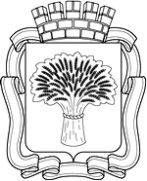 Российская Федерация                                                                             Администрация города Канска
Красноярского краяПОСТАНОВЛЕНИЕРоссийская Федерация                                                                             Администрация города Канска
Красноярского краяПОСТАНОВЛЕНИЕРоссийская Федерация                                                                             Администрация города Канска
Красноярского краяПОСТАНОВЛЕНИЕРоссийская Федерация                                                                             Администрация города Канска
Красноярского краяПОСТАНОВЛЕНИЕ15.05.2019 г.№421№ п/пДата поступления протокола№ дела принятого к рассмотрениюСведения о должностном лице, составившем протокол об административном правонарушенииСведения о лице, в отношении которого возбуждено делоСтатья Закона Красноярского краяДата заседания комиссии по рассмотрению дела об административном правонарушенииРешение комиссии 12456789